План работыТема недели  «1 мая –праздник весны и труда  »,подготовительная группа №9Понедельник1.Конспект занятия на тему «1 Мая — праздник весны и труда»https://www.maam.ru/detskijsad/konspekt-na-temu-1-maja-prazdnik-vesny-i-truda.html2.Видеоролик  «История праздника 1 Мая!https://www.youtube.com/watch?v=zeGFlE3oT8IВторник 1.Загадки о труде взрослых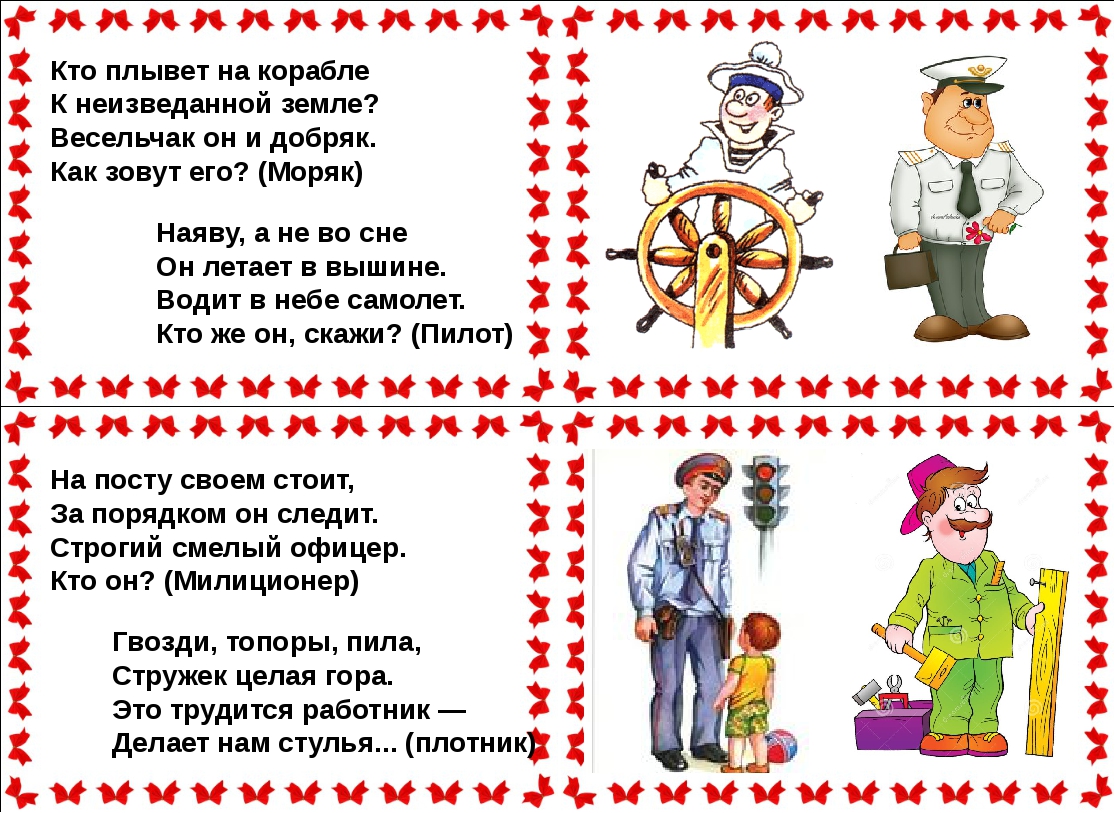 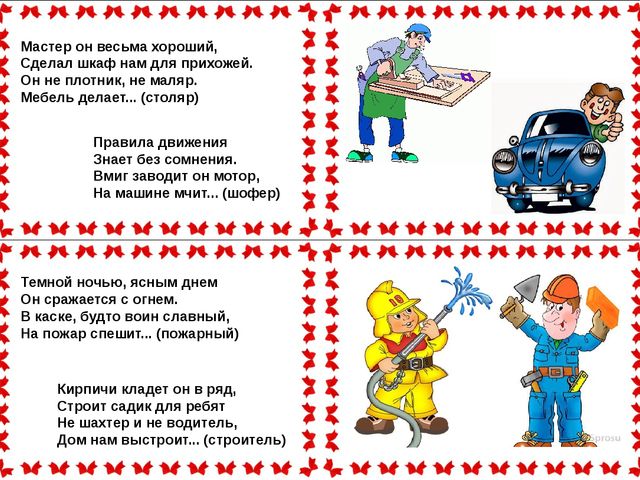 2.Времена года – апрель  (Уроки тетушки весны)https://www.youtube.com/watch?v=1K9H6yioxbcСреда 1.Конспект занятия по аппликации «Открытка к 1 Мая»https://www.maam.ru/detskijsad/konspekt-zanjatija-po-aplikaci-otkrytka-k-1-maja.html2.Сказки о весне для дошкольников https://infourok.ru/skazki-o-vesne-dlya-doshkolnikov-4164058.htmlЧетверг 1.Пословицы о труде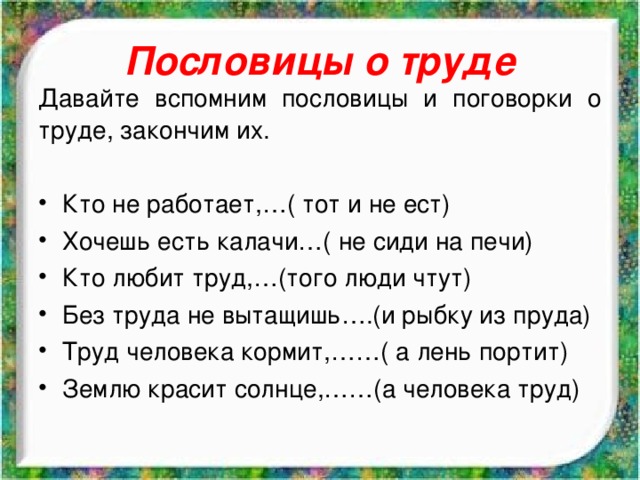 2. Графический диктант по клеточкам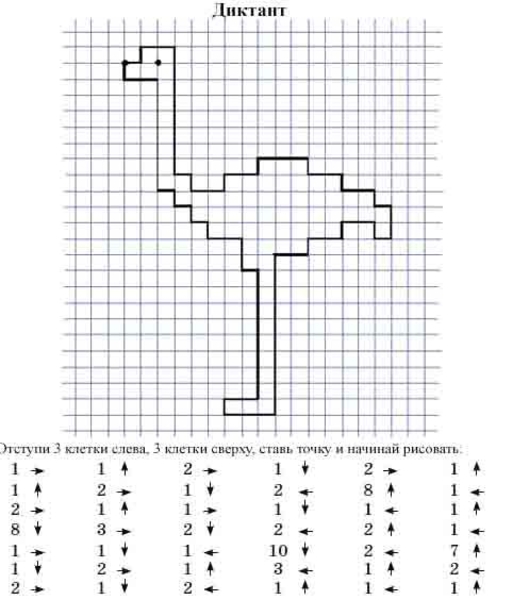 Пятница 1. Консультация для родителей «Готов ли ваш ребенок к школе»https://www.maam.ru/detskijsad/gotov-li-vash-rebenok-k-shkole-1116606.html2.Пластилинография « Российский флаг»https://www.maam.ru/detskijsad/plan-konspekt-nod-po-plastilinografi-dlja-starshih-doshkolnikov-rosiiskii-flag.html